Плуг оборотный модульный «Сириус» ПОМ-6+1+1 Плуг полунавесной оборотный модульный ПОМ-6+1+1 предназначен для гладкой пахоты на глубину до 27 см старопахотных слабо- и среднекаменистых почв, с удельным сопротивлением до 0,09 МПа. Плуг укомплектован рабочими органами фирмы «FRANK ORIGINAL».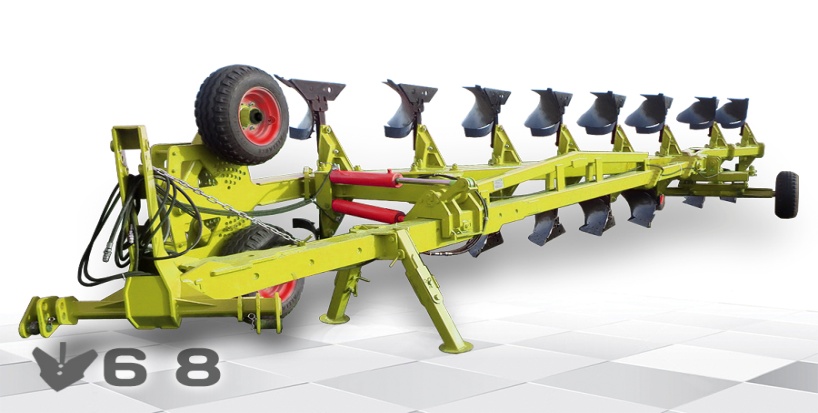 При агрегатировании с данным плугом трактор движется «по полю», а не в борозде.Технические характеристикиПреимущества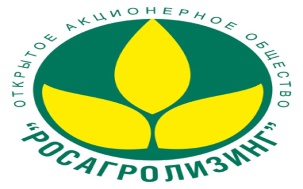 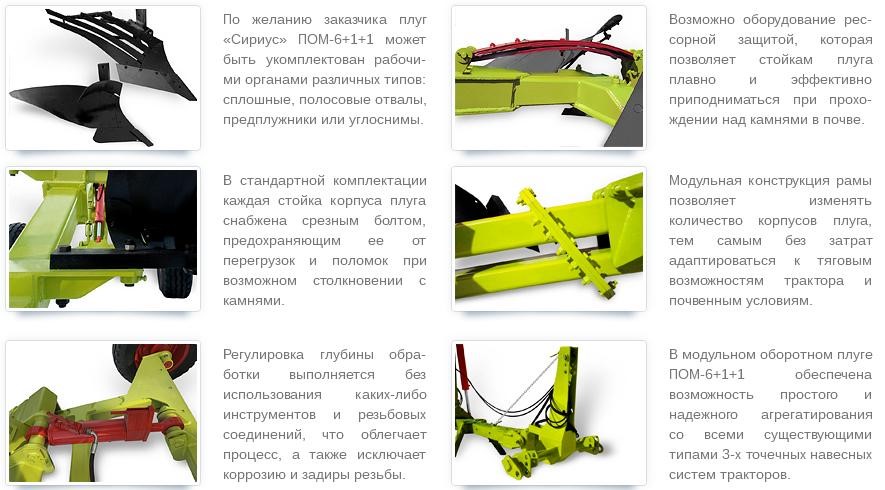 Возможно рассмотрени= острочки платежа. (Рассматривается заводом)Аккредитация в АО «Росагролизинг» в частве поставщка техники.ПоказательС углоснимамиС углоснимамиС углоснимамиС предплужникамиС предплужникамиС предплужникамиПоказатель8 корпусов7 корпусов6 корпусов8 корпусов7 корпусов6 корпусовШирина захвата, м3,322,92,53,322,92,5Рекомендуемая мощность трактора, не менее, л.с.310280240320280250Глубина обработки, см20-2720-2720-2720-2720-2720-27Скорость рабочая, км/ч7-107-107-107-107-107-10Масса,кг515047504400599055005050